     Vocabulary Learning Homework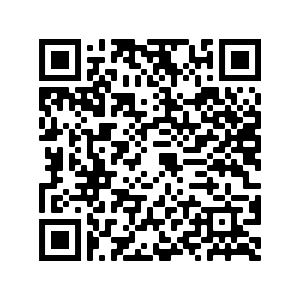 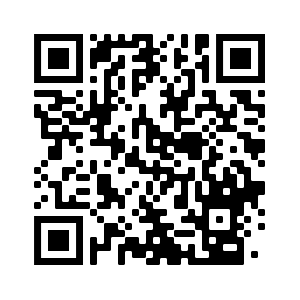 Year 8 Spanish – Term 2.1 Week 5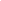 Part 1: Practise on Quizlet for 15 minutes. Do the following tasks: Write (both translating into English and into Spanish); Spell (hear & type); Test (all questions).Parts 2-4 will take about 15 minutes. Part 2: Listen and repeat the word, then spell it in Spanish, then write it in English. Access your audio file here (or scan the QR code above).	Part 3a) Associations: Click on the box next to the word that is most closely connected with the word in bold.Part 3b) Antonyms: Click on the box next to the word that has the opposite meaning to the word in bold.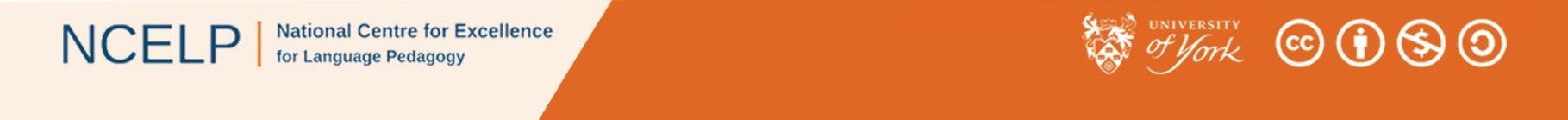 Part 3c) Sentence completion: Click on the box next to all of the words that could fill the gap to form a grammatically correct sentence with a sensible meaning.Part 3d) Translation: Translate the following words into English. Write the answers in the box next to the Spanish wordPart 4: SpeakingBefore you start Part 4, go to: vocaroo.com. It will open in a new tab. Click the red record button, then come back to this list of words.Say the Spanish for the words below. Remember to say the word for ‘the’ if needed.Now go back to the Vocaroo window. Click on the red button. Click on "Save & Share". Copy & paste the URL for your Vocaroo recording here: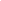 Spell itWrite it in EnglishSpell itWrite it in English16273849510[blank][blank]1) sueño3) mala suertedormironcemiedodoceproblematreceen cambiocatorce2) crear4) cumpleañosayerregalodejardurantehacerentiendocasisin1) cerrado2) enviarfuertejugarcorrertraerabiertorecibireneroejercicio1) En la clase hay ________ niños.4) En las redes sociales publico _____.pocoscomentarios diecisiete fotosprofesoraencimatreceayer2) El gato está _______ de la mesa. 5) Uso mi móvil para ________ mensajes.al lado enviarcalordejarrazónolvidarencimacuidar3) En la clase mi amigo siempre tiene ________ .6) Quiero ir al cine con mi _________.casiabiertosueñohermanarazóncrearcinenovio1. catorce2. veinte3. quince 4. dieciséis1health8girlfriend2eighteen9twenty3almost10I bring, I am bringing4boyfriend11birthday5to forget, forgetting12to look after, looking after6to bring, bringing13success7nineteen14however, on the other hand